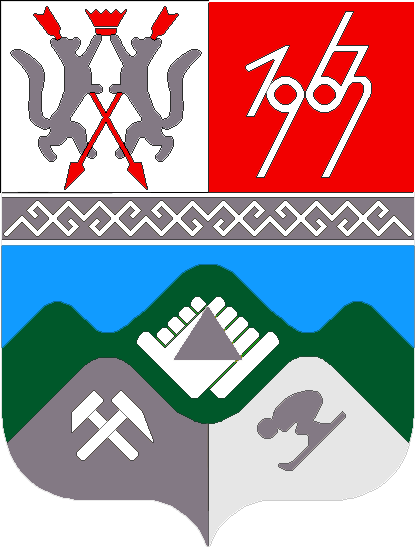 КЕМЕРОВСКАЯ ОБЛАСТЬТАШТАГОЛЬСКИЙ МУНИЦИПАЛЬНЫЙ РАЙОНАДМИНИСТРАЦИЯ ТАШТАГОЛЬСКОГО МУНИЦИПАЛЬНОГО РАЙОНАПОСТАНОВЛЕНИЕот «_17_ » _апреля  2013 г. №_319-п_О внесении изменений в Муниципальную целевую программу «Обеспечение безопасности условий жизни населения и деятельности предприятий в Таштагольском муниципальном районе» на 2013-2015 годы, утвержденную  постановлением  Администрации Таштагольского муниципального района от 15 октября 2012 г. №784-п1.	Внести в муниципальную целевую программу «Обеспечение безопасности условий жизни населения и деятельности предприятий в Таштагольском муниципальном районе» на 2013-2015 годы, утвержденную  постановлением  Администрации Таштагольского муниципального района от 15 октября 2012 г. №784-п (далее - программа) следующие изменения:1.1	В паспорте Программы  раздел «Объем и источники финансирования Программы»  изложить в следующей редакции: « ».1.2.	Первый абзац раздела 4. «Ресурсное обеспечение программы» изложить в следующей редакции:«Общий объем средств, необходимых для реализации Программы на 2013 - 2015 годы, составляет 4300 тыс. рублей, в том числе по годам реализации:2013 год - 1700 тыс. рублей,2014 год - 1300 тыс. рублей,2015 год - 1300 тыс. рублей».1.3.	Третий абзац раздела 4. «Ресурсное обеспечение программы» изложить в следующей редакции:«Подпрограмма «Снижение рисков и смягчение последствий чрезвычайных ситуаций природного и техногенного характера в Таштагольском муниципальном районе»: на 2013-2015 годы потребуется 3940 тыс. рублей за счет средств местного бюджета, в том числе по годам реализации:2013 год - 1580 тыс. рублей.2014год - 1180 тыс. рублей.2015 год - 1180  тыс. рублей».1.4	Раздел 7. Программные мероприятия изложить в следующей редакции:«7. Программные мероприятия».2.	Пресс-секретарю Главы Таштагольского района (Жукова М.Ю.) настоящее постановление опубликовать в  районной газете «Красная Шория» и разместить на официальном сайте администрации Таштагольского муниципального района в сети Интернет.3.	Контроль за выполнением настоящего постановления возложить на заместителя Главы Таштагольского района О.В. Комарова.4.	Постановление вступает в силу с момента официального опубликования. ГлаваТаштагольского района							   В.Н. МакутаОбъемы и источники финансирования ПрограммыВсего по Программе – 4300 тыс. рублей, средства местного бюджета, в том числе по годам:2013 год - 1700 тыс. рублей,2014 год - 1300 тыс. рублей,2015 год - 1300 тыс. рублей№п/пНаименование мероприятийОбъем финансирования, тыс.руб.Объем финансирования, тыс.руб.Объем финансирования, тыс.руб.Объем финансирования, тыс.руб.№п/пНаименование мероприятийВсего2013г2014г2015гIПодпрограмма  «Антитеррор»3601201201201.1Установка кнопок экстренного вызова полиции1505050501.2Приобретение и установка систем видеонаблюдения1505050501.3Изготовление печатной продукции антитеррористической направленности60202020IIПодпрограмма «Снижение рисков и смягчение последствий чрезвычайных ситуаций природного и техногенного характера в Таштагольском муниципальном районе»39401580118011802.1Поддержание в рабочем состоянии и развитие системы оповещения населения о чрезвычайных ситуациях мирного и военного времени на территории Таштагольского муниципального района 7502502502502.2Приобретение  аварийно-спасательного инструмента и оборудования3001001001002.3Оснащение пожарной техникой, обмундированием,  необходимым оборудованием  добровольных пожарных дружин в отдаленных населенных пунктах, противопожарные мероприятия6002002002002.4Создание запаса ГСМ на предупреждение и ликвидацию чрезвычайных ситуаций5252251501502.5Создание запаса продуктов для обеспечения питания аварийно-спасательных бригад при ликвидации чрезвычайных ситуаций1806060602.6Выполнение работ по предотвращению и ликвидации последствий чрезвычайных ситуаций.8505001751752.7Проведение обучения населения действиям в чрезвычайных ситуациях602020202.8Организация работы гидрологических постов в период весеннего паводка1505050502.9Организация работы Единой дежурно-диспетчерской службы525175175175ИТОГО по программе4300170013001300